 الخطاب العراقي ومهنية الاعلامد.سهاد عادل الكروياستاذ في كلية الآدابالجامعة المستنصريةملخص البحث   تكمن موضوعة البحث عن اشكالية انتاج خطاب لغوي قادر على غسل العقول المتلقية له، واولى هذه الاشكاليات عدم مقدرته على التحكم بالمعلومات و صياغتها و طريقة تقديمها و تركيز تقديمها و كثافته , والتكرار والتواصل , يؤثر قطعا في مشاعر الإنسان و بالتالي مواقفه , وردود أفعاله, ثم في  في مفاهيمه بالتالي في سلوكه.   ولهذا نقول أن الإعلام قد استلم الدور الأكبر لتشكيل السلوك الإنساني انطلاقا مما يقدمه من معلومات و مواقف يصوغها بشكل يخدم توجه من يقف وراءه من سياسيين، وذلك لعدم تمتع هذه المجتمعات بأهلية سياسية او إعلامية، مما تسبب في أضافة وسيلة إعلامية جديدة لوسائل الاعلام المعروفة كوسيلة الإعلام المقروءة والمسموعة والمرئي والالكتروني لتأتي (وسيلة المواطن) وهوالمواطن الذي استهلك اللغة واعاد انتاجها كلغة إعلامية.   فالإعلام ككل هو مجموعة مثيرات كالمثير الاعلى والاسرع والراسخ والمتلقي يعمل على اعادة ترشيح هذه المثيرات وفقا للمثير الراسخ، وهذا ما استخدمته وسائل الإعلام الموجهة للسيطرة على تفكيرنا وعقولنا لتطويعنا لخدمة اهدافه.كما استخدمت البيداغوجيا في ايصال هذه المعلومات وهي عبارة عن المعارف المتعلقة بكيفية إيصال المعلومة, ومراحل تبليغ هذه المعلومة, حتى نصل بها إلى زرعها في النفوس, ثم تحويلها إلى مفهوم مؤثر في السلوك .   وتناولت تنازل الإعلام عن مهنيته في خضم الواقع السياسي المربك بالعراق واستباحة حقوق المتلقي من قبل المؤسسات الاعلامية بدون رادع حكومي أو نقابي أو شعبي، وكانت النتائج عن دراسة ميدانية لإعلاميين ( 60 )وسيلة وقناة فضائية واكاديمين ومتخصصين بالإعلام.   واستحدثت قوالب بيداغوجية لصياغة خطاب إعلامي مهني وكان مثالي التطبيقي هو صناعة خطاب عراقي لمواجهة (داعش).Abstract   The research core of this topic deals with Is placed Find problematic production of linguistic speech able to wash his brains recipient, and the first of these dilemmas lack of ability to control the information and formulation and method of submission and provide focus and intensity, and repetition and communication, definitely affects the human feelings and thus his positions, and reactions, then the concepts thus in his behavior.   For this we say that the media has received the biggest role for the formation of human behavior from which provided the information and attitudes shaped in a way serving went from standing behind the politicians so as to not enjoy these societies political competence or media, causing the Add a New Media to the media known as Media print and audio-visual and electronic to come (and the way the citizen) and the citizen who consumed the language and re-produced as a media.
   The media as a whole is the set of stimuli inspiring Supreme fastest and firm and the receiver works on the re-nomination of these stimuli in accordance with the inspiring firm, and thisis used by media directed to control our thinking and our minds to make us  to serve its goals that they  used pedagogy in the delivery of this information which is about knowledge on how to deliver the information, and stages Report this information, so that we reach out to implanted in the soul, then converted to an influential concept in behavior.
   And he addressed the media waiver of professionalism in the midst of confusing political reality in Iraq and the violation of the rights of the recipient by media organizations without government deterrent or union or popular, and the results from the field study of 60 media professionals’ satellite channel.   And it introduced a pedagogical template to formulate a media professional speechThe ideal application is an Iraqi speech industry to face (Daash), this criminal regime. 
توطئة   إن هدف البحث الأساسي هو الوصول الى اسلوب خطاب  إعلامي عراقي موحد برؤية موضوعية ، من خلال لغة موحدة تصبح أساسا لتكوين الادراكات الممتمائلة التي تقود الى الفهم المشترك بين المرسل والمستقبل.   الهدف منه هو تقديم حلول تطبيقية  لتاسيس خطاب  إعلامي عراقي قادر على حماية الشعب العراقي بالدرجة الاساس وقادر على خلق صلة الثقة بين الوسيلة الإعلامية العراقية وبين الشعب الباحث عن الحقيقة بين طيات خطاب معاد ومتكرر وممل، ومن اجل الانتقال لخطاب اعلامي عراقي موجه للمجتمعات الاخرى يقوم على فهم واستيعاب التقاطعات الثقافية والقيمية بين تلك المجتمعات .   ولأن الخطاب الإعلامي يعاني من حالة تخبط في التعامل مع الازمات التي يتعرض لها البلد بالرغم من الاموال الكبيرة التي تصرف في هذا المجال، بالاضافة الى حالة الانقسام والتشرذم ولكون الخطاب يحمل سمات مرحلته واهداف القائم على انتاجه وطبيعة جمهوره وبيئته الاتصالية مما جعل منه خطابات وليس خطابا واحدا، ان هذا البحث حريص على تناول الخطاب من زاوية اتصالية بأعتباره مجموعة من المفردات المعبرة عن الرسالة الاتصالية التي يتداولها الشركاء في اية منظومة اجتماعية محدودة، لأستقراء واقع خطاب الاعلام العراقي الاجتهادي المكبل بالطابع الايدولوجي وتبعية الآخر والذي اهمل مداخل الاقناع من خلال اللغة العربية الاصيلة والموحدة لبناء رأي عام محلي وعالمي فاعل ومؤثر قادر على تجاوز الصور النمطية للقارئ العراقي واحكامه المسبقة من اجل بناء احكام ونتائج موضوعية بعيدة عن  العنف ومراعيا بالوقت ذاته لالتزامه بالمعايير المهنية والاخلاقية وحقوق المتلقي اثناء صناعة خطابه الاعلامي. الفصل المنهجيأهمية البحث ومشكلته   ترتبط إشكالية الدراسة بمجمل الإشكاليات الخاصة بصناعة الرسائل والمضامين الإعلامية وأهمها عدم التوازن بين الخطابات التي اختلفت في مضامين الرسائل الإعلامية ، وهيمنة واقع الإعلام العراقي وبنيته الاتصالية ومسؤوليته في إنتاج الطائفية والعنف في المجتمع العراقي، وخاصة الفضائيات الدينية، ومدى التزام الإعلام بالمسؤولية الأجتماعية وبالمعايير المهنية والأخلاقية عند تغطية احداث العنف والإرهاب.   تجاوز الخطاب الاعلامي السلطات الثلاث (التشريعية، والتنفيذية، والقضائية) وتعدى ذلك للتأثير على الحكومات والمؤسسات والمنظمات المعنية التي باتت تحسب للتأثير الاعلامي الحسابات الكبيرة. ولم يأت تطوير أدوات وسائل الغعلام وتوسيع رقعتها من فراغ بل من ادراك فاعلية والتأثير البالغ لوسائل الإعلام وخطابها.   وتتلخص مشكلة البحث بمعاناة الخطاب الاعلامي العراقي من الأسفاف وعدم توظيف اللغة العربية في الخطاب الإعلامي والذي افقده الجمالية وعدم الوعي باللغة العربية واهمية تجديد الصيغ الإعلامية لتتناسب مع التطور التكنولوجي.   وضعف واضح في المضمون المعنوي والقوالب اللفظية المستخدمة وفي الاسلوب التعبيري المباشر وطرائق الاداء المصاحبة له، وافتقاره للاسلوب الخطابي القادر على ايصال القضية العراقية الى الراي العام وتتركز المشكلة في الاسلوب وليس في المضمون، والوقوف على منطق الخطاب والفلسفة الاتصالية التي يستند اليها.هدف البحث   يكمن هدف البحث بالخروج من دائرة مضمون الخطاب الى أسلوب الخطاب والى ابتكار قوالب بيداغوجية جاهزة للخطاب الاعلامي لاستنباط ستراتيجيات اقناع كافية لبناء رأي عام عربي وعالمي مؤثر وفعال وتجديد الصيغ الاعلامية وجعلها متناسبة مع التطور التقني المهول لوسائل الاتصال وتنوعها.حدود البحث    يتحدد البحث بمجتمع من الإعلاميين العاملين في الوكالات الاخبارية والقنوات الفضائية والصحف اليومية والصحف الالكترونية وقد شمل البحث الإعلاميين من محررين ومراسلين ومقدمي برامج ومحللين سياسيين ومسؤولي صفحات في الصحف وروساء ومدراء التحرير والمندوبين والمصورين في (60) وسيلة إعلامية عراقية.منهج البحث   استخدمت الباحثة المنهج العلمي الوصفي والمنهج الكمي التحليلي من خلال دراسة أبرز العوامل الخاصة بمهنية الإعلام العراقي ومدى علاقتها وتأثيرها في طبيعة المواجهة مع داعش. اذ استخدمت الوسائل الاحصائية كالنسب والتكرارات وتحليل الارتباط و الانحدار واختبار مربع كاي للحصول على النتائج وتفسيرها .فرضية البحث:   هل هناك دور للإعلام العراقي فى الحرب على العنف والإرهاب ؟ وهل الحرب عليهما تبرر تنازل الإعلام عن مهنيته وحقوق المتلقى أثناء التغطية الإعلامية على العنف والإرهاب ؟ 1-الفرضية الرئيسية الاولى والتي تنص على "توجد علاقة ارتباط ذات دلالة معنوية بين مهنية الاعلام العراقي وطبيعة المواجهة مع داعش". وتتفرع الى:    أ. "توجد علاقة ارتباط ذات دلالة معنوية بين تقويم مهنية الاعلام العراقي وطبيعة المواجهة مع داعش"."توجد علاقة ارتباط ذات دلالة معنوية بين الشائعات وطبيعة المواجهة مع داعش ".جـ." توجد علاقة ارتباط ذات دلالة معنوية بين الاساليب الاعلامية لداعش وطبيعة المواجهة مع داعش".د." توجد علاقة ارتباط ذات دلالة معنوية بين اجراءات الحكومة العراقية تجاه الشائعات وطبيعة المواجهة مع داعش".هـ." توجد علاقة ارتباط ذات دلالة معنوية بين اجراءات المرجعية الدينية تجاه الشائعات وطبيعة المواجهة مع داعش".الفرضية الرئيسية الثانية: "يوجد تأثير ذو دلالة معنوية لمهنية الاعلام العراقي في طبيعة المواجهة مع داعش"."يوجد تأثير ذو دلالة معنوية لتقويم مهنية الاعلام العراقي في طبيعة المواجهة مع داعش"."يوجد تأثير ذو دلالة معنوية للشائعات في طبيعة المواجهة مع داعش".جـ ."يوجد تأثير ذو دلالة معنوية للاساليب الاعلامية لداعش في طبيعة المواجهة مع داعش "."يوجد تأثير ذو دلالة معنوية لاجراءات الحكومة العراقية تجاه الاشاعات في طبيعة المواجهة مع داعش ".هـ. "يوجد تأثير ذو دلالة معنوية لاجراءات المرجعيات الدينية تجاه الشائعات في طبيعة المواجهة مع داعش".الفصل النظريماهية البيداغوجيا   عرفتها الموسوعة الحرة  (بأنها مصطلح تربوي أصله يوناني ويعني لغويا العبد الذي كان يرافق الأطفال إلى المدرسة. من الصعب إيجاد تعريف محدد للبيداغوجيا)، فيما عرفها القاموس الحر بانه (مفهوم لايوجد له مقابل في اللغة العربية، ولايوجد له تعريب واضح عند المفكرين التربويين العرب، لذلك حصل حوله جدل واسع تتكون كلمة "بيداغوجيا" في الاصل اليوناني ،من حيث الاشتقاق اللغوي من شقين هما " Péda " وتعني الطقل و" Agôgé " وتعني القيادة والسياقة).ويقول شولمان بأنها المبادئ الكبرى والاستراتيجيات الخاصة بأدارة وتنظيم الصف ويشير داول الى ان البيداغوجيا تنتمي الى التعليم والدافعية والتواصل والتغذية الراجعة، واتفقوا الاثنان على انها مجموع الاعمال التي يستخدمها المدرس في اطار وظائفه كنقل المعارف والتربية. وأرتأت الباحثة من مجمل التعاريف ان تختار تعريفها الخاص بالبيداغوجيا ليتم استخدامه من قبل وسائل الاعلام العراقية في مخاض المعالجة الازموية الحالية ، البيداغوجيا هي الاجراءات المعرفية لايصال المعلومة والتأثير بالسلوك من خلال دراسة امكانيات المتلقي وخلق المؤثرات  للتحكم  في ردورد افعاله وتوجهيها  وبالتالي قيادة راي عام مجتمعي يخدم اهداف القائم بالاتصال.      اذن هو عملية تعمل على ايصال معلومة تم اختيارها بدقة من اجل خلق تأثير مناسب عند المتلقي عبر خطاب او وسيلة وكما يقول ماكلوهان الوسيلة هي الرسالة. (فالبيداغوجيا هي سلوك في التنقل بالمعلومة درجة درجة حتى تصبح مفهوما مؤثرا في السلوك. فهي معرفة و سلوك ينطلق بداية من دراسة إمكانيات المتلقي، فندرس نقاط قوته ونقاط ضعفه، وندرس نقاط تنبهه و نقاط غفلته ، ثم التعامل معها بطريقة تخدم الهدف الذي نريد أن نصل إليه في سلوكه ، ومشاعره ، ثم في أفكاره. إذن فالبيداغوجيا هي مشرحة السلوك الإنساني و ما يدفع إليه و ما يؤثر فيه، وكيفيات التحكم في كل ذلك). وبما ان الاعلام استلم الدور الاكبر في تشكيل السلوك الانساني عبر خطابه للرأي العام، قام بتوظيف البيداغوجيا للوقوف على مايؤثر في آراء المجتمع ونقاط قوته وضعفه وآلية استخدام المؤثرات المناسبة للقيام بخلق التاثير.واقع الاعلام العراقي وبوصلة الازمات   (ان الاعلام العراقي غدا مكانا لذوي الثقافات المتدنية الذين لاتختلف ثقافتهم عن ثقافة الجمهور العام بشيء، بينما يراد لممسكي هذه الوسائل ثقافة متقدمة على ثقافة المجتمع ليتسنى لهذه الوسائل الارتقاء بالمجتمع نحو افاق رحبة. والرابط بين أغلبية وسائل الإعلام العراقية هو افتقادها للحرفية الإعلامية ونزوعها الى الخطابات التحريضية وتجاوزها على خصوصية الافراد والجماعات). فيما ذكر د. محمود عكاشة بأن الخطاب السياسي هو خطاب اجتماعي يرتبط بالمحيط الخارجي.وعرفه د.هادي الهيتي  بأنه فعالية نصية منشئة للمضامين وصانعة لأشكالها ومغيرة لأحوالها. وفقه الفلسفة يفرق بين مستوى الخطاب ومستوى السلوك حتى يختبر احدهما بمعايير الاخر.وعده الهيتي نتاجا مشتركا مابين صاحب الخطاب وجمهوره المستهدف والبيئة او المناخ السائد فهو نتاج مشاركة بين المرسل والمستقبل والبيئة الاتصالية وبين ماينتهي اليه الاتصال، كالمشاركة في المعاني اي المشاركة في المعلومات أو الافكار أو المهارات أو الميول أو الاتجاهات أو المشاعر بين المرسل والمستقبلين.   ويقصد بالخطاب بهذا البحث الخطاب الاعلامي والذي هو طريقة ايصال المعلومة بواقعية ومحاولة فهمها بشكل يناسب اهداف المرسل وهو عبارة عن نصوص متكونة من لغات عدة تستخدم حديثا وكتابة بشكل صور جامدة او مرئية او افلام او فيديو، عرفه بشير إبريربأنه منتوج لغوي اخباري منوع في أطار بنية اجتماعية ثقافية محددة وهو شكل من اشكال التواصل الفعالة في المجتمع. فهو صناعة تجمع بين اللغة والمعلومة ومحتواها الثقافي والآليات التقنية لتوصيلها.      والجابري يؤكد بأن (المتلقي) يشارك في انتاج وجهة النظر، التي يحملها الخطاب صراحة أو ضمنا وان كان النتاج الإعلامي يحمل بعدان احدهما دلالي والثاني تربوي (بيداغوجي) يشتمل الاول على دلالات الألفاظ والجمل ومعنى التراكيب، والتكرار، والتركيز، وإتيان الفكرة المراد إيصالها ودلالات مكوناته البصرية والسمعية ودلالات نفسية مهمتها تهيئة النفوس لتقبل فكرة الخطاب ويأتي البعد البيداغوجي لزرع هذه الافكار بالنفس وتحويلها الى مفهوم مؤثر بالسلوك.   ويبرز دور المتلقي وعلاقته بصياغة الرسالة الاتصالية او الخطاب وعملية التلقي ذات الاهمية الكبيرة في الدراسات الاتصالية لانها عملية تفاعلية يمتلك فيها المتلقي مساحة واسعة لعرض تصوره وموقفه من مضمون الرسالة، فيما يضع صاحب الخطاب نفسه شكلا ومضمونا في اطار ادراكه لحدود المشترك من الاطار الدلالي بينه وبين الجمهور المستهدف. "فكلما تشابه اطارهما الدلالي زاد احتمال ان تعني الرسالة الشئ نفسه عن كل منهما".   وافرز واقع الخطاب الإعلامي العراقي العديد من الاختلافات الموضوعية والفكرية والبيئية والعقائدية على مر التاريخ جسدتها خطاب الحركات والاحزاب العراقية المعاصرة ليتجاوز مستوى الاختلاف بين حركة وأخرى او من وقت الى آخر ويكون على مستوى الحركة نفسها في الوقت نفسه، وهذا التنوع يعكس حجم الخلاف حول هذا الخطاب الذي يأخذ ابعادا فكرية وطائفية وسياسية واحيانا شخصية، ان حالة الانقسام الذي فرض على الخطاب الإعلامي نتيجة انقسام الاحزاب والحركات السياسية ذاتها في الانتخابات والتي فرضت التسابق نحو صفة الاسلامية لحركاتها وبالتالي اعلانها لكونها سنية أو شيعية أو ليبرالية أواشتراكية ليبدو الخطاب صدى لحالة الانقسام التي عاشتها الحركات.   ان عدم أهلية المجتمع العراقي السياسية وهوية الايديواوجيات المتجبرة التي خلقت بعد الاحتلال الامريكي بمساعدة الاحزاب السياسية ودخول سلطة الإعلام الجديد من بوابات الانترنيت ومنصات التواصل الاجتماعي خلقت خطابات إعلامية مختلفة شتت المتلقي لها واوجدت عدم الثقة بالخطاب العراقي. ويتضح دور المتلقي وعلاقته بصياغة الرسالة الاتصالية او الخطاب وعملية التلقي ذات الاهمية الكبيرة في الدراسات الاتصالية لانها عملية تفاعلية يمتلك فيها المتلقي مساحة واسعة لعرض تصوره وموقفه من مضمون الرسالة سواء عبر اقامة قراءته عليها او عبر عوامل اخرى منها: "العوامل الانتقائية المتمثلة بالتعرض الانتقائي والقرار الانتقائي، حيث تشير الانتقائية الى انحياز افراد الجمهور نحو اتجاهاتهم".   ماهية البيداغوجيا   عرفتها الموسوعة الحرة  (بأنها مصطلح تربوي أصله يوناني ويعني لغويا العبد الذي كان يرافق الأطفال إلى المدرسة. من الصعب إيجاد تعريف محدد للبيداغوجيا)، فيما عرفها القاموس الحر بانه (مفهوم لايوجد له مقابل في اللغة العربية، ولايوجد له تعريب واضح عند المفكرين التربويين العرب، لذلك حصل حوله جدل واسع تتكون كلمة "بيداغوجيا" في الاصل اليوناني ،من حيث الاشتقاق اللغوي من شقين هما " Péda " وتعني الطقل و" Agôgé " وتعني القيادة والسياقة).ويقول شولمان بأنها المبادئ الكبرى والاستراتيجيات الخاصة بأدارة وتنظيم الصف ويشير داول الى ان البيداغوجيا تنتمي الى التعليم والدافعية والتواصل والتغذية الراجعة، واتفقوا الاثنان على انها مجموع الاعمال التي يستخدمها المدرس في اطار وظائفه كنقل المعارف والتربية. وأرتأت الباحثة من مجمل التعاريف ان تختار تعريفها الخاص بالبيداغوجيا ليتم استخدامه من قبل وسائل الاعلام العراقية في مخاض المعالجة الازموية الحالية ، البيداغوجيا هي الاجراءات المعرفية لايصال المعلومة والتأثير بالسلوك من خلال دراسة امكانيات المتلقي وخلق المؤثرات  للتحكم  في ردورد افعاله وتوجهيها  وبالتالي قيادة راي عام مجتمعي يخدم اهداف القائم بالاتصال.      اذن هو عملية تعمل على ايصال معلومة تم اختيارها بدقة من اجل خلق تأثير مناسب عند المتلقي عبر خطاب او وسيلة وكما يقول ماكلوهان الوسيلة هي الرسالة. (فالبيداغوجيا هي سلوك في التنقل بالمعلومة درجة درجة حتى تصبح مفهوما مؤثرا في السلوك. فهي معرفة و سلوك ينطلق بداية من دراسة إمكانيات المتلقي، فندرس نقاط قوته ونقاط ضعفه، وندرس نقاط تنبهه و نقاط غفلته ، ثم التعامل معها بطريقة تخدم الهدف الذي نريد أن نصل إليه في سلوكه ، ومشاعره ، ثم في أفكاره. إذن فالبيداغوجيا هي مشرحة السلوك الإنساني و ما يدفع إليه و ما يؤثر فيه، وكيفيات التحكم في كل ذلك). وبما ان الاعلام استلم الدور الاكبر في تشكيل السلوك الانساني عبر خطابه للرأي العام، قام بتوظيف البيداغوجيا للوقوف على مايؤثر في آراء المجتمع ونقاط قوته وضعفه وآلية استخدام المؤثرات المناسبة للقيام بخلق التاثير.واقع الاعلام العراقي وبوصلة الازمات   (ان الاعلام العراقي غدا مكانا لذوي الثقافات المتدنية الذين لاتختلف ثقافتهم عن ثقافة الجمهور العام بشيء، بينما يراد لممسكي هذه الوسائل ثقافة متقدمة على ثقافة المجتمع ليتسنى لهذه الوسائل الارتقاء بالمجتمع نحو افاق رحبة. والرابط بين أغلبية وسائل الإعلام العراقية هو افتقادها للحرفيةالإعلامية ونزوعها الى الخطابات التحريضية وتجاوزها على خصوصية الافراد والجماعات). فيما ذكر د. محمود عكاشة بأن الخطاب السياسي هو خطاب اجتماعي يرتبط بالمحيط الخارجي.وعرفه د.هادي الهيتي  بأنه فعالية نصية منشئة للمضامين وصانعة لأشكالها ومغيرة لأحوالها. وفقه الفلسفة يفرق بين مستوى الخطاب ومستوى السلوك حتى يختبر احدهما بمعايير الاخر.   ويقصد بالخطاب بهذا البحث الخطاب الاعلامي والذي هو طريقة ايصال المعلومة بواقعية ومحاولة فهمها بشكل يناسب اهداف المرسل وهو عبارة عن نصوص متكونة من لغات عدة تستخدم حديثا وكتابة بشكل صور جامدة او مرئية او افلام او فيديو، عرفه بشير إبريربأنه منتوج لغوي اخباري منوع في أطار بنية اجتماعية ثقافية محددة وهو شكل من اشكال التواصل الفعالة في المجتمع. فهو صناعة تجمع بين اللغة والمعلومة ومحتواها الثقافي والآليات التقنية لتوصيلها.   وعده الهيتي نتاجا مشتركا مابين صاحب الخطاب وجمهوره المستهدف والبيئة او المناخ السائد فهو نتاج مشاركة بين المرسل والمستقبل والبيئة الاتصالية وبين ماينتهي اليه الاتصال، كالمشاركة في المعاني اي المشاركة في المعلومات او الافكار او المهارات او الميول او الاتجاهات او المشاعر بين المرسل والمستقبلين.   والجابري يؤكد بأن (المتلقي) يشارك في انتاج وجهة النظر، التي يحملها الخطاب صراحة او ضمنا وان كان النتاج الاعلامي يحمل بعدان احدهما دلالي والثاني تربوي (بيداغوجي) يشتمل الاول على دلالات الألفاظ والجمل ومعنى التراكيب، والتكرار، والتركيز، وإتيان الفكرة المراد إيصالها ودلالات مكوناته البصرية والسمعية ودلالات نفسية مهمتها تهيئة النفوس لتقبل فكرة الخطاب ويأتي البعد البيداغوجي لزرع هذه الافكار بالنفس وتحويلها الى مفهوم مؤثر بالسلوك.   ويبرز دور المتلقي وعلاقته بصياغة الرسالة الاتصالية او الخطاب وعملية التلقي ذات الاهمية الكبيرة في الدراسات الاتصالية لانها عملية تفاعلية يمتلك فيها المتلقي مساحة واسعة لعرض تصوره وموقفه من مضمون الرسالة، فيما يضع صاحب الخطاب نفسه شكلا ومضمونا في اطار ادراكه لحدود المشترك من الاطار الدلالي بينه وبين الجمهور المستهدف. "فكلما تشابه اطارهما الدلالي زاد احتمال ان تعني الرسالة الشئ نفسه عن كل منهما".   وافرز واقع الخطاب الاعلامي العراقي العديد من الاختلافات الموضوعية والفكرية والبيئية والعقائدية على مر التاريخ جسدتها خطاب الحركات والاحزاب العراقية المعاصرة ليتجاوز مستوى الاختلاف بين حركة وأخرى او من وقت الى آخر ويكون على مستوى الحركة نفسها في الوقت نفسه، وهذا التنوع يعكس حجم الخلاف حول هذا الخطاب الذي يأخذ ابعادا فكرية وطائفية وسياسية واحيانا شخصية، ان حالة الانقسام الذي فرض على الخطاب الاعلامي نتيجة انقسام الاحزاب والحركات السياسية ذاتها في الانتخابات والتي فرضت التسابق نحو صفة الاسلامية لحركاتها وبالتالي اعلانها لكونها سنية او شيعية او ليبرالية اواشتراكية ليبدو الخطاب صدى لحالة الانقسام التي عاشتها الحركات.   ان عدم أهلية المجتمع العراقي السياسية وهوية الايديواوجيات المتجبرة التي خلقت بعد الاحتلال الامريكي بمساعدة الاحزاب السياسية ودخول سلطة الاعلام الجديد من بوابات الانترنيت ومنصات التواصل الاجتماعي خلقت خطابات اعلامية مختلفة شتت المتلقي لها واوجدت عدم الثقة بالخطاب العراقي. ويتضح دور المتلقي وعلاقته بصياغة الرسالة الاتصالية او الخطاب وعملية التلقي ذات الاهمية الكبيرة في الدراسات الاتصالية لانها عملية تفاعلية يمتلك فيها المتلقي مساحة واسعة لعرض تصوره وموقفه من مضمون الرسالة سواء عبر اقامة قراءته عليها او عبر عوامل اخرى منها: "العوامل الانتقائية المتمثلة بالتعرض الانتقائي والقرار الانتقائي، حيث تشير الانتقائية الى انحياز افراد الجمهور نحو اتجاهاتهم".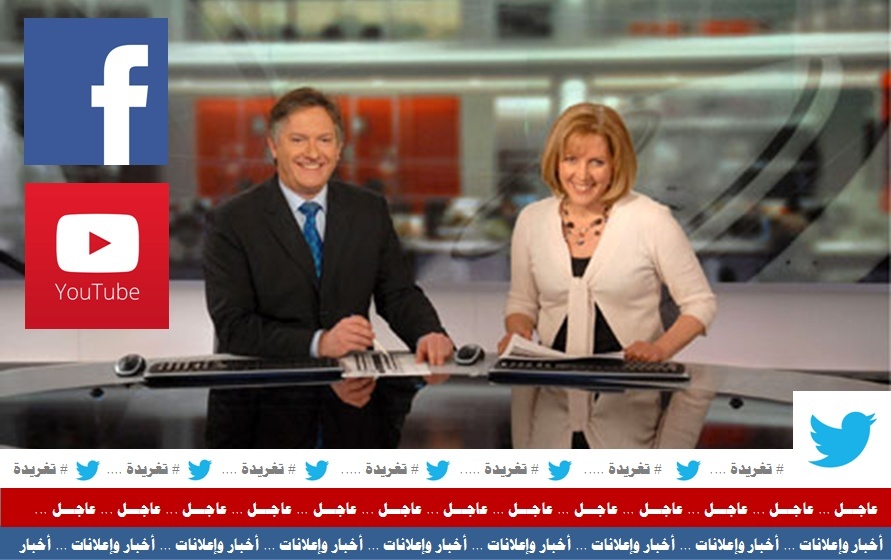 "صورة مركبة تعرض عدد من الخطابات الموجهة للمتلقي في وسيلة اعلامية بلحظة جامدة وشملت خطاب الشخوص (المباشر والجسدي) خطاب منصات التواصل الاجتماعي كالفيس بوك والتويتر واليوتيوب خطاب السباتيل وخطاب الاعلان وهذا نموذج مبسط لخطاب الصورة الاعلامية".((صورة خطاب إعلامي مركب يشمل خطاب الشخوص ومنصات التةاصل الاجتماعي والسبتايتل والاعلان)).مهنية الاعلام العراقي   عند التحدث عن مهنية الإعلام العراقي استحضر واقعة اعلامية تجسد اغلب ماقيل أو يقال الاولى هي حادثة معركة الشجوة ، وكانت قصة إعلامية مفبركة تم صناعتها من قبل هواة عراقيين لمعركة وهمية في مكان غير موجود عالخارطة العراقية وهي منطقة (تل الخاثر) ومعركة الشجوة تسببت بردود افعال من قبل داعش والحشد ايضا وتبناها الإعلام العراقي المساند لكلا الطرفين  كقصة مؤكدة  دون التاكد من مصادرها وهذا يفسر تمكن اعلام داعش من السلطة والقوة رغم عدم امتلاكها لاي وسيلة إعلامية الا ان وسائل الإعلام العراقية اصبحت ابواق لمنصة إعلام (داعش) الوحيدة وهي مواقع التواصل الاجتماعي بل واصبحت وسائل إعلامه التي بات تتحكم بها بطرق تكنولوجية واساليب بيداغوجية تحاكي حاجاته النفسية وثؤثر به، ونجد ان بطل المهنية هي الشائعات.   وقد اخترت بهذا البحث ان اقف على مقومات المهنية لدى الإعلام العراقي خلال ازمة الموصل وما تلاها من احداث وبناءا على النتائج التي ستعرضها لكم دراستي العملية قمت بتصميم قوالب بيداغوجية جاهزة للخطاب الإعلامي العراقي اثناء ازمة الموصل والازمات العراقية التي تلتها اطمح ان يتم استخدامها من قبل وسائل الإعلام العراقية اثناء الازمات.المواطن الإعلامي   في الاستراتيجيات العسكرية تتقدم الوحدة العسكرية بساحة المعارك وفقا لحركة ابطأ جندي ضمن وحداتها لان تخلفه عن الفريق سيؤدي الى قتل الوحدة بأكملها، وفي الساحة الإعلامية كذلك ان اصغر عقلية تسبب في هدم السواتر الخلفية للمجتمع بأكمله ان من يطلق الشائعات متخصص بها لكن من يتناقلها وينشرها هي العقليات البسيطة، والتي يجب اخذها ضمن الاعتبارات عند صياغة لغة الخطاب الإعلامي الموجه للمجتمع العراقي فكيف اذن عند انقلاب الوضع اي عندما تقوم هذه العقلية البسيطة بانتاج لغوي للخطاب وتضعه على منصة وسائل التواصل الاجتماعي دون معرفة وإدراك لماهية اللغة الإعلامية واهلية صنع الخطاب، فكل جيل يمتلك نظام لغوي جديد والمجتمع هو من يرث صناعة هذا الصائغ المجهول. واستعانت وسائل الإعلام الالكترونية بالمواطن الإعلامي في ظل ازمة الموصل واحتلال (داعش) للمحافظات العراقية. مما اضاف الارباك الى الخطاب العراقي اثناء الازمة ومن ابرز التحديات التي واجهت الخطاب مع المواطن الإعلامي هي:1.تعميم المحتوى: ان المحتوى الذي يقدمه المواطن هو من صنعه ولم ينتج من قبل مؤسسات إعلامية بالامكان محاسبتها او مراجعتها، كما تحكم هذا المحتوى مصداقية المواطن ذاته، والافراد بشكل عام يميلون الى تصديق امثالهم. فنشر الاخبار له جذر مزدوج : (بوصفه منتجاً اجتماعياً يعكس محتوى المجتمع الذي انبثق منه ومؤسساتياً ، أي نتاج اعمال مؤسسات متخصصة).2. فهم الوسائل: العراقيين بشكل عام لم يصلوا الى الاستخدام الامثل لوسائل الإعلام الجديد خاصة وان هذه الشبكات الاجتماعية في الاصل افرزتها المجتمعات الغربية وهي تكنولوجيا متقدمة وبنى تحتية متميزة .3. اثراء المحتوى: وهنا يشكل مستخدمي الانترنيت لحوالي 5%من اجمالي مستخدمي الانترنيت.القوالب الإعلامية البيداغوجية   هذه القوالب  تمكننا من التموضع إعلاميا ومنطقيا ونقصد بالمنطق هنا القواعد العقلية المتفق عليها. هذا الاستغلال المغرض تعمدته (داعش) عند ارتكاب مغالطات منطقية بهدف تضليل وإيهام الشعب العراقي والعالم من خلال عدة اساليب بيداغوجية  إعلامية محترفة. قالب (الاستدراج الفكري) : يحتمل هذا القالب الانتقال من الكل الى الجزء من خلال ميل لاشعوري بان الصفات المشتركة بين الاشياء أو الاشخاص بالامكان مشاركتها وانطباقها على الجميع، واستخدمته (داعش) من خلال اطلاق تسمية (الكفار) على المكونات كافة لكونها لاتؤمن بمعتقداتها، والقالب المقترح هو وضع (داعش) ضمن قالب التركيب من خلال وصفهم (بالكفار الهولاكوين) وهذه الصفة ستجردهم من الاسلام اولا ومن الانسانية ثانيا ولايخفى علينا ان بدايات  التنظيم منذ عام 2006 المتشدقة بالجهاد العنفي والذي أكدته (150) آية تختص بالقتال وموجودة بالقرآن الكريم والذي اعتبروه تجديدا للدين الاسلامي، الا انه انحسر وبدأ بالتخاذل لعزوفه عن التنظير والادبيات الاسلامية والتي لم يأخذ منها سوى الشعارات والاناشيد الحماسية والكليشات الفارغة من المضمون الثقافي الحيوي والتي اصبحت فيما بعد أداة الاستقطاب الكامنة للتنظيم.قالب التمويه : وهو الاسلوب الذي استخدمته (داعش) في صنع صورة متوحشة وعنيفة ومؤذية خلافا لواقعها الذي يؤكد عدم قدرتها على القتال في الميدان وسنستخدم هذا القالب لتحريف هذه الصور البشعة التي ابتدعتها (داعش) الى حقيقة كونه جبان وغير مؤهل عسكريا للقتال وغير قادر عن الدفاع عن نفسه بارض المعركة فليجأ الى اساليب الجبناء وهو قتل والتمثيل بالاسرى وهو ليس من تعاليم الاسلام، وبالوقت الذي تلجأ مختلف التنظيمات المسلحة عادة الى تحسين صورتها الذهنية وتبرير اعمال العنف التي ترتكبها، يتمادى تنظيم دولة الاسلام بالعراق والشام "داعش" ببث تصاويره وتسجيلاته ومواده التي ينشرها من حرق ومشاهد اغتيالات ومشاهد (نحر) ويخلق صورة ذهنية بأنه تنظيم متوحش عنيف ومؤذٍ.وغرابة خلق الصورة الذهنية مثلت ستراتيجية "داعش " القتالية من قتل و(نحر) ورعب وتفجيرات والاجساد المعلقة والسكاكين والتفجيرات الانتحارية رغم عدم قدرتها على القتال في الميدان.قالب (التلاعب بالالفاظ): وهو تحويل مفردة (الدولة الاسلامية بالعراق والشام) الى مفردة (دولة الزنادقة  بالعراق والشام) اي بدل ان يكون (داعش) يتحول الى (زاقش) او (زقج)  لخلق الاستصغار والتفاهة تجاههم وعكس اتجاه انهم جاؤوا للقضاء على الاسلام.   ولاننسى بأن التنظيم استطاع ان يوصل فكرة الثورة من أجل الاسلام، لمواجهة الحملة الهادفة للقضاء على الاسلام والمسلمين، فعلى المسلمين أستنهاض قواهم من أجل الذود عن لحمة الاسلام، من خلال أستخدام ايات القتال من القرآن الكريم، متبجحا باخلاقيات التنظيم التي باتت تحافظ على "دولة الاسلام" وبات تحويل التفجير الانتحاري من انتحار وعمل لاديني الى رغبة بالشهادة والتضحية من اجل الدين والذهاب على عجل الى دار الاخرة دار النعيم والفرح عملا اخلاقيا للتنظيم ولم يتوان في استباحة وتدمير من يقف في وجهه وجعلها غطاءاً لاخلاقياته متجاوزاً تنظيرات الكراهية للآخر ومثالها "الطائفية " وبشكل متزايد.قالب (اللغم) وهو من القوالب المهمة لبيان ضآلة والفراغ العسكري الذي يعاني منه التنظيم ومن هذه الاسئلة التي يجب ان يكررها الاعلام العراقي من خلال برامجه او بشكل اعلانات مستمرة على الفضائيات الحكومية بشكل متواصل السؤال الاول (هل استطاع التنظيم (زاقش) ان يحقق انتصارات على ارض المعركة عسكريا بدون ذبح ونحر وسلب وسبي؟)السؤال الثاني }ماذا سيتبقى من (زاقش){ اذا قمنا برفع الاسلام الذي يدعيه منه (زقش) فقط وهو تصغير واستهانه بالحجم المتنامي والذي بدأ يكبر من جراء الصور الالكترونية والافتراضية على مواقع التواصل الاجتماعي. وبالامكان وضع العديد من الاسئلة الملغومة من قبل الإعلام العراقي وهذين السؤالين مجرد مثال.  5. قالب (المتناظرات): وهو قالب استخدمه التنظيم من خلال استخدام الفاظ وعبارات يصعب التحقق من مراد قائلها عندما يبدأ بمقدمة منطقية ومتشابهة مع الواقع لكنه ينتهي او يخلص الى نتيجة مغايرة للمنطق والواقع ومثال ذلك.   أستطاعة "داعش" الأفادة من فكرة "المخلص" التي يؤمن بها المسيحيون، والتي مؤداها ان العالم سينقذه شخص مختار، يخرج من منطقة الشرق الاوسط، وأنه سيحمل السيف في رقاب الظالمين وأهليهم، نشر "داعش" هذه الفكرة بين أوساط الشباب الأوربي، وحقق مكاسب تمثلت بالدعم المادي، وكذلك متطوعين للقتال في صفوف التنظيم، وبأعداد ملحوظة.   ويطبق قالب المتناظرات  من قبل الإعلام العراقي من خلال طرح التنظيم على انه حركة زندقة مشابهة لحركات الالحاد التي ظهرت بعد وفاة الرسول (صلى الله عليه وسلم) وقام التنظيم فعلا بمخالفة مبادئ الاسلام الاساسية والتاكيد على الشبه الكبير بين الزنادقة وتنظيم (داعش) والذي بات بأسم (زقش) لانه ليس اسلاميا وضيئلا جدا للتشبه بالاسلام وتعاليمه.قالب التجاهل (التغافل): من خلال هذا القالب حقق التنظيم تقدم كبير افتراضي كبير ادى الى التقدم على ارض الواقع فقد تجاهل كونه تنظيما مستوردا اتى من خارج الحدود العربية يدعى الاسلام المحرف ونستطيع من خلال هذا القالب ادانته من فيه واستخدام ذات الاساليب التي استخدمها سواء كانت وسائل إعلام افتراضية كمواقع التواصل الاجتماعي او واقعية من خلال اسرى التنظيم الذين تم اسرهم عبر المعارك وبدون اظهار شخصياتهم وليظهر كلامهم اللاعربي وكان ابرز خطاب فضحههم فعلا هو الحلقات الثلاث الاولى لبرنامج سليفي لـ(ناصر القصبي) والذي عمل على كشف الزيف الكبير الذي يغلفه التنظيم واحتوائه على اعداد كبيرة من الفاشلين مجتمعيا والمنحرفين اخلاقيا فقط، ويقوم الاعلام من خلال قالب التجاهل بتجاهل وفضح زيف التنظيم من خلال بث حقائق عن لسان الاسرى وتزييف احد الشخصيات التي تمثل قادتهم وعلى اعتبار انه تم اسره من قبل القوات العراقية العسكرية أو الحشد الشعبي لانه اسر او قتل قادتهم هو الامر الذي يقضي عليهم نفسيا بشكل كامل .   وبالمجمل فأن "داعش" أستطاع عبر وسائل التواصل الاجتماعي، وكذلك الإعلام من تشكيل صورة مرعبة عنه، وهو ما أسهم في تحقيقه تقدما كبيرا على الأرض، بسبب حالة الخوف والرعب التي كانت تسيطر على أهالي المدن التي يدخلها كمدينة الموصل ، أو القوات الامنية التي تواجهه كهروب قوات البيشمركة الكردية من أمامه في شنغال وسنجار وغيرها.   وتمكن من أضفاء صفة القدسية على أعماله ونشاطاته بأستخدام مفردات الخلافة الأسلامية وأستقطاعه لأيات من القرآن الكريم لتبرير أفعاله، و كذلك أيصال صورة بأن تقدمه على الأرض أنما جاء عن طريق المعونة الالهية له.   وقام بأستخدم أحد الأحاديث النبوية "أنما نصرت بالرعب"، وتوظيفه عبر وسائل التواصل الاجتماعي بشكل كبير، وتمكن من الدخول الى عقول الشباب الذين يعانون من الفراغ الروحي، وكذلك أستغلال النقمة ضد الحكومة او تقديم نفسه على انه المنقذ لما يعانون من مشاكل.قالب (الزفرة): وهو قالب يتميز بالتضليل واستخدمه التنظيم باكثر من مناسبة صرف من خلاله اهتمام الآخرين بالحديث عن قضية أخرى وإثارة مشاعرهم بها للتغطية على قضيته التي يعجز عن إثباتها، وهي  أكثر تضليلا من القالب السابق (التجاهل) فالإعلام لا يسعى لإثبات قضية أخرى صحيحة بتجاهل قضيته بل يقفز إلى قضية مغايرة لإثارة المشاعر، وقد تكون أيضا خاطئة.   وبامكان الإعلام العراقي من خلال هذا القالب ترك قضية التنظيم وما يهدف اليه والتركيز بشكل كبير على ان التنظيم من خلال استراتيجياته ودعوته يستهدف الفاشلين والمنحرفين والذين لديهم ميل للانحراف عن المجتمع الواقعي ولم يجدوا مكانا لهم مع بقية افراد المجتمع الواحد. وكل من يذهب وراء داعش غير متدين من الاساس.   وبأستخدام التنظيم لمواقع التواصل الأجتماعي أستطاع ان يؤثر في الفتيات الأوربيات عبر التناغم مع أفكارهن فيما يخص "الحياة الجنسية"، وأعتبارها سبيلا للحصول على رضا النفس او رضا الدين، وبالتالي فأن تقديمهن للخدمات الجنسية للمقاتلين هو بدرجة مساوية للقتال بالسلاح، فضلا عن أن مشاركتها تكون أكثر تميزا اذا اقترن فعلها الجنسي بحمل السلاح. قالب (القرقوز) : وهو قالب يمارس من قبل وسائل الاعلام بشكل متزايد وتمارس فيه وسائل الاعلام  تضليلا حيث تسلط الضوء على جانب أو مثال أو قصة ما لتسارع إلى التعميم واستدرار المشاعر تجاه قضية أكثر شمولا. وهنا لابد من ان يركز من خلال استخدام قالب البلهوان على توضيح الوحشية والتفنن باساليب القتل والاعدام وذبح الكفاءات العراقية علنا وزيادة وتنوع اساليب القتل بعد الفضيحة الكبرى لهم من قبل الممثل السعودي (ناصر القصبي)  وكيف انهم لم يبالوا بشهر رمضان المبارك ويدعون الاسلام وهم ليسوا الا زنادقة.الجانب الميدانيعينة البحث   بُغية تحقيق أهداف البحث والتحقق من فرضياته قامت الباحثة بإعداد استمارة استبيان شملت كافة العوامل والمتغيرات المؤثرة في موضوع البحث، ومن ثم تم عرض تلك الاستبانة على عدد من السادة المحكمين من اجل تقييمها، وقد أستشارت الباحثة عدد من السادة المحكمين وأصبحت الاستبانة بشكلها النهائي كما يبينها الملحق(*).   وتماشياً مع مضمون الدراسة فقد قامت الباحثة باختيار عينة قصدية شملت العاملين في المجالات الإعلامية كافة من كتاب في صحف ومجلات وإعلاميين في قنوات فضائية ومحلية ومحطات إذاعية ، فضلاً عن الباحثين والأكاديميين والإعلاميين، إذ بلغ عدد تلك العينة (243) مبحوثاً وزعت عليهم استمارة الاستبيان للتعرف على أراءهم وواجباتهم حول الأسئلة المتعلقة بموضوع البحث، وبعد استرجاع استبيانات أُخضعت إلى الفرز والتدقيق وتبين بأنه هناك (3) ثلاثة استبيانات غير مستوفية لشروط التحليل الإحصائي فتم استبعادها، وبذلك أصبح حجم عينة البحث النهائي (240) مبحوثاً أُخضعت إجاباتهم إلى التحليل الإحصائي وفق البرنامج الجهاز (SPSS) باستخدام الأساليب الإحصائية.اختبار الثبات   يمثل اختبار الثبات مدى بقاء أراء ممن استطلعت أراءهم وإجاباتهم ضمن نطاق معين ودون تأرجح، بعد مضي فترة قدرها ثلاثة أسابيع من إتمام الاستبيان قامت الباحثة بإعادة الاستبيان على (90) مبحوثاً بُغية التعرف على مدى ثبات إجاباتهم، فكان معامل (ألفا – كرونياخ) للثبات مساوياً إلى (0.84) وهي قيمة جيدة جداً تؤكد مدى ثبات إجابات المبحوثين وكذلك نتائج هذا البحث مستقبلاً.المعلومات الديموغرافيةالجنس:أظهرت نتائج الاستبيان بأنه أكثر بقليل من نصف المبحوثين (57.5%) من الذكور، بينما كانت النسبة المتبقية (42.5%) تمثل الإناث وهذا يعكس أن العمل الصحافي ذو طابع مشترك لكلا الجنسين كما يبين ذلك الجدول (1).العمر:تباينت الفئات العمرية للمبحوثين في توزيعها ضمن العينة المنتخبة إذ تصدرت الفئة العمرية (61 سنة فأكثر) ترتيب الفئات العمرية وبنسبة تمثيل بلغت ما يقارب ربع المبحوثين (22.5%)، تلتها الفئة العمرية (21-30 سنة) وبنسبة بلغت (21.2%) من إجمالي تلك العينة، ومن ثم الفئة العمرية (21-40 سنة) وبنسبة تمثيل بلغت (20%)، وصلت الفئة العمرية (51-60 سنة) ضمن المرتبة الرابعة وبنسبة تمثيل بلغت (18.3%) كما شكلت الفئة العمرية (اقل من 20 سنة) ما نسبته (9.7%) من إجمالي المبحوثين، وحلت الفئة العمرية (41-50 سنة) أخيرا وبنسبة تمثيل بلغت (8.3%) ، وتعكس هذه النتائج مدى التنوع العمري للمبحوثين، فضلاً عن التقدم العمري لما يقارب نصف عينة البحث. الجدول (1).المستوى التعليمي:أبرزت نتائج التحليل الإحصائي وفقاً للمستوى التعليمي للمبحوثين زيادة لأولئك الحاصلين على شهادة البكالوريوس ومثلوا ما يقارب نصف عينة البحث (45.8%)، تلاهم المبحوثون الحاصلون على شهادات الإعدادية وبنسبة بلغت (38.7%)، في حين كان المبحوثون الحاصلون على شهادات عليا قد مثلوا (13.9%) من إجمالي العينة، في حين كانت نسبة تمثيل المبحوثين الحاصلين على شهادة المتوسطة قليلة وبلغت (1.6%) من عينة البحث.سنوات الخبرة:كما جاء في الفقرة (2) فقد تماشت النتائج المستحصل عليها عبر التحليل الإحصائي لهذه الفقرة مع تلك الفقرة، فقد أظهرت النتائج بأن أكثر بقليل من ربع المبحوثين (25.8%) يمتلكون خبرة تتراوح ما بين (11-15 سنة)، وان (17.5%) من المبحوثين يملكون خبرة تتراوح ما بين (6-10 سنوات)، في حين يمتلك (16.6%) من الصحفيين خبرات تتراوح ما بين (5 سنوات فأقل)، كما يمتلك (15.8%) منهم خبرات تتراوح ما بين (16-20 سنة)، كما يمتلك (13.9%) من الصحفيين خبرات عمل تتراوح ما بين (20-25 سنة)، وكانت خبرات عمل من ما تبقى من المبحوثين (10.4%) تفوق (25 سنة) في مجال العمل الإعلامي.جدول (1) : النسب والتكرارات للمحور الديموغرافيالتحليل الاحصائي للعلاقة بين مهنية الاعلام العراقي وطبيعة المواجهة مع داعش   لأجل اتخاذ قرار بشأن الفرضية الرئيسية الأولى والتي تتألف من خمس فرضيات فرعية، سيتم احتساب معامل ارتباط  سبيرمان لارتباط الرتب بين كل بعد من ابعاد مهنية الاعلام العراقي (تقويم مهنية الاعلام العراقي, الشائعات, الاساليب الاعلامية لداعش, اجراءات الحكومة العراقية تجاه الشائعات, اجراءات المرجعية الدينية تجاه الشائعات) ومتغير طبيعة المواجهة مع داعش واحتساب اختبار (T) لبيان مدى معنوية معاملات الارتباط المحتسبة عبر البرنامج الاحصائي الجاهز (SPSS) كما يبين ذلك الجدول (2) وتفسير النتائج كما يلي:جدول (2) قيم معامل ارتباط سبيرمان واختبار (T) لمعنوية العلاقة بين ابعاد مهنية الاعلام العراقي ومتغير طبيعة المواجهة مع داعشقيمة المحسوبة عند مستوى معنوية (0.05) ودرجة حرية (238) تساوي (2.010).   اظهرت نتائج الجدول (2) ان قيمة معامل ارتباط سبيرمان بين تقويم مهنية الاعلام العراقي و طبيعة المواجهة مع داعش قد بلغت (0.426) وهي قيمة طردية موجبة ذات دلالة احصائية عند مستوى معنوية (0.05) لكون قيمة (T) المحسوبة والبالغة (3.304) اكبر من نظيرتها الجدولية التي تساوي (2.010) عند ذات مستوى المعنوية (0.05), وتعني هذه النتيجة انه كلما كان هناك ارتفاع وتطور في مهنية الاعلام العراقي ادى ذلك الى التمكن من مواجهة داعش اعلاميا, وبذلك يتم قبول الفرضية الفرعية الاولى والتي تنص على "توجد علاقة ارتباط ذات دلالة معنوية بين تقويم مهنية الاعلام العراقي وطبيعة المواجهة مع داعش".   كانت قيمة معامل ارتباط سبيرمان بين الشائعات وطبيعة المواجهة مع داعش قد بلغت (0.688) وهي قيمة سالبةعكسية دالة احصائياً عند مستوى معنوية (0.05) نظرا لكون قيمة (T) المحسوبة والبالغة (6.654) اكبر من نظيرتها الجدولية البالغة (2.010) ,وتعني هذه النتيجة بأن قلة الشائعات والحد منها ستساهم وبشكل كبير في التمكن من مواجهة داعش اعلاميا, وعلى هذا الاساس يتم قبول الفرضية الفرعية الثانية والتي تنص على " توجد علاقة ارتباط ذات دلالة معنوية بين الشائعات وطبيعة المواجهة مع داعش ".   بلغت قيمة معامل ارتباط سبيرمان بين الاساليب الاعلامية لداعش وطبيعة المواجهة مع داعش (0.493) وهي قيمة سالبةعكسية دالة معنوياً عند مستوى معنوية (0.05) لكون قيمة (T) المحسوبة (3.973) اكبر من نظيرتها الجدولية والتي تساوي (2.010), ونستشف من هذه النتيجة بأن التراجع الملحوظ في الاساليب الاعلامية التي يتبعها تنظيم داعش الارهابي ستمكن الاعلام العراقي من مواجهة ذلك التنظيم اعلاميا، وبناءا على ما تقدم يتم قبول الفرضية الفرعية الثالثة والتي تنص على " توجد علاقة ارتباط ذات دلالة معنوية بين الاساليب الاعلامية لداعش وطبيعة المواجهة مع داعش".   ابرزت نتائج التحليل الاحصائي قيمة مرتفعة لمعامل ارتباط سبيرمان بين اجراءات الحكومة العراقية لمواجهة الشائعات وطبيعة المواجهة مع داعش قد بلغت (0.727) وهي قيمة طردية موجبة دالة احصائيا عند مستوى معنوية (0.05) لكون قيمة (T) المحسوبة والبالغة (7.438) وهي اكبر من نظيرتها الجدولية التي تساوي (2.010) عند ذات مستوى المعنوية (0.05), وتفسير هذه النتيجة هو ان الحكومة العراقية كلما استطاعت باجراءاتها من محاربة الشائعات ستسهم في تمكين الاعلام العراقي من مواجهة داعش اعلاميا, وعلى هذا الاساس يتم قبول الفرضية الفرعية الرابعة والتي تنص على "توجد علاقة ارتباط ذات دلالة معنوية بين اجراءات الحكومة العراقية تجاه الشائعات وطبيعة المواجهة مع داعش".   بلغت قيمة معامل ارتباط سبيرمان بين اجراءات المرجعية الدينية تجاه الشائعات وطبيعة المواجهة مع داعش (0.697) وهي قيمة موجبة طردية دالة معنوياً عند مستوى معنوية (0.05) لأن قيمة (T) المحسوبة والبالغة (3.036) اكبر من نظيرتها الجدولية والتي تساوي (2.010), وتشير هذه النتيجة الى ان الدور الكبير الذي تلعبه المرجعية الدينية لمواجهة الشائعات سيسهم كثيرا في رفد الاعلام العراقي لمواجهة داعش، مما تقدم نستنتج قبول الفرضية الفرعية الخامسة والتي تنص على "توجد علاقة ارتباط ذات دلالة معنوية بين اجراءات المرجعية الدينية تجاه الشائعات وطبيعة المواجهة مع داعش".   اجمالا ومن خلال قبول جميع الفرضيات الفرعية الخمس, تستنتج قبول الفرضية الرئيسية الاولى والتي تنص على "توجد علاقة ارتباط ذات دلالة معنوية بين مهنية الاعلام العراقي وطبيعة المواجهة مع داعش".التحليل الاحصائي لتأثير ابعاد مهنية الاعلام العراقي في طبيعة المواجهة مع داعش   يبين الجدول (3) بعض المصطلحات الاحصائية التي سيتم استخدامها في تحليل اثر ابعاد مهنية الاعلام العراقي في طبيعة المواجهة مع داعش, إذ سيتم التحري عنها وفقا لمعادلة الانحدار البسيط  كالاتي:  Y = a+ βi Xiإذ أنY : المتغير التابع (طبيعة المواجهة مع داعش).x : المتغير المستقل (تقويم مهنية الاعلام العراقي, الشائعات, الاساليب الاعلامية لداعش, اجراءات الحكومة العراقية تجاه الشائعات, اجراءات المرجعية الدينية تجاه الشائعات).β : معامل الانحدارI : رمز دلالة للمتغير المستقل وهو يساوي 1,2,3,4. جدول (3) المصطلحات الاحصائية المستخدمة في تحليل الانحدار   لأجل اتخاذ قرار بشأن الفرضية الرئيسية الثانية والتي تتألف من خمس فرضيات فرعية، سيتم دراسة تأثير ابعاد مهنية الاعلام العراقي في طبيعة المواجهة مع داعش عبر احتساب معادلة انحدار خطي بسيط لكل بعد من مهنية الاعلام العراقي مع طبيعة المواجهة مع داعش باستخدام البرنامج الاحصائي الجاهز (SPSS) ومن ثم تفسير النتائج المبينة في الجدول (4) كما يلي:جدول (4): يبين نتائج قيم المعاملات المستخدمة في قياس تأثير ابعاد مهنية الاعلام العراقي في طبيعة المواجهة مع داعش.قيمة (F) الجدولية عند درجتي حرية (1,238) ومستوى معنوية (0.05) = 5.35المصدر: بيانات الاستبيان، إعداد الباحثة.1- اظهرت نتائج الجدول (4) وجود تأثير ذي  دلالة احصائية عند مستوى معنوية (0.05) لبعد تقويم مهنية الاعلام العراقي في طبيعة المواجهة مع داعش نتيجة لكون قيمة (F) المحسوبة والبالغة (10.08) اكبر من نظيرتها الجدولية والتي تساوي (5.35), كما استطاع المتغير المستقل (تقويم مهنية الاعلام العراقي) ان يفسر ما نسبته (51%) من اجمالي الانحرافات في قيم المتغير المعتمد (طبيعة المواجهة مع داعش) وهو ما عكسته قيمة معامل التحديد, وبهذا تكون معادلة الانحدار التقديرية لتأثير بعد تقويم ممهنية الاعلام العراقي في طبيعة المواجهة مع داعش كما يلي :طبيعة المواجهة مع داعش = 2.51 + (0.25) تقويم مهنية الاعلام العراقي   اذ تشير قيمة معامل الانحدار والبالغة (0.25) الى أن زيادة في بعد التقويم بمقدار وحدة واحدة تصاحبها زيادة ايضا في طبيعة المواجهة مع داعش قدرها (%40). مما تقدم يتم قبول الفرضية الفرعية الاولى والتي تنص على "يوجد تأثير ذو دلالة معنوية لتقويم مهنية الاعلام العراقي في طبيعة المواجهة مع داعش".2- لوحظ ايضا ومن خلال التحليل الاحصائي وجود تأثير ذي دلالة احصائية عند مستوى معنوية (0.05) لبعد الشائعات في طبيعة المواجهة مع داعش، لكون قيمة (F) المحسوبة والبالغة (48.38) وهي اكبر من نظيرتها الجدولية البالغة (5.35), كما فسر المتغير المستقل (الشائعات) ما نسبته (80%) من اجمالي التغيرات في قيم المتغير المعتمد (طبيعة المواجهة مع داعش) تبعا لقيمة معامل التحديد, وبهذا تكون معادلة الانحدار التقديرية لتأثير بعد الشائعات في طبيعة المواجهة مع داعش كما يلي:طبيعة المواجهة مع داعش = 1.70- (0.50) الشائعات   تعني قيمة معامل الانحدار والبالغة (0.50-) بأن النقصان في بعد الشائعات بمقدار وحدة واحدة ستؤدي الى زيادة في طبيعة المواجهة مع داعش قدرها (%50). وبناءا على ما تقدم يتم قبول الفرضية الفرعية الثانية والتي تنص على "يوجد تأثير ذو دلالة معنوية للشائعات في طبيعة المواجهة مع داعش".3- بينت نتائج التحليل الاحصائي وجود تأثير ذي دلالة احصائية عند مستوى معنوية (0.05) للاساليب الاعلامية لداعش في طبيعة المواجهة معه، نظرا لكون قيمة (F) المحسوبة والتي بلغت (16.84) اكبر من نظيرتها الجدولية البالغة (5.35), وتعكس قيمة معامل التحديد  تفسير المتغير المستقل (الاساليب الاعلامية لداعش) ما نسبته (61%) من اجمالي التغيرات في قيم المتغير المعتمد (طبيعة المواجهة مع داعش), كما ان معادلة الانحدار التقديرية لتأثير بعد كفاية الراتب وعدالته في محور الاغتراب التنظيمي يمكن صياغتها كما يلي :طبيعة المواجهة مع داعش = 2.03- (0.33) الاساليب الاعلامية لداعش   تعني قيمة معامل الانحدار والبالغة (0.33-) بأن النقصان في بعد الاساليب الاعلامية لداعش بمقدار وحدة واحدة ستؤدي الى زيادة في طبيعة المواجهة مع داعش قدرها (%33). وبذلك نستنتج قبول الفرضية الفرعية الثالثة والتي تنص على "يوجد تأثير ذو دلالة معنوية للاساليب الاعلامية لداعش في طبيعة المواجهة مع داعش ".4- كما اظهرت نتائج الجدول (4) وجود تأثير كبير ذي دلالة احصائية عند مستوى معنوية (0.05) لبعد اجراءات الحكومة العراقية تجاه الاشاعات في طبيعة المواجهة مع داعش ، نتيجة لكون قيمة (F) المحسوبة التي بلغت (67.19) اكبر بكثير من نظيرتها الجدولية البالغة (5.35), وتعكس قيمة معامل التحديد (والتي كانت الاكبر من بين نظيراتها في النماذج الاخرى) استطاعة المتغير المستقل (اجراءات الحكومة العراقية تجاه الاشاعات) ان يفسر نسبة كبيرة من اجمالي التغيرات في قيم المتغير المعتمد (طبيعة المواجهة مع داعش) قدرها (86%), اما معادلة الانحدار التقديرية لتأثير بعد اجراءات الحكومة العراقية تجاه الاشاعات في طبيعة المواجهة مع داعش فتصاغ كما يلي :طبيعة المواجهة مع داعش = 1.97 + (0.41) اجراءات الحكومة العراقية تجاه الاشاعات   اذ تعني قيمة معامل الانحدار البالغة (0.41) بأن زيادة في بعد اجراءات الحكومة العراقية والارتقاء بها لمواجهة الشائعات بمقدار وحدة واحدة ستؤدي الى زيادة في طبيعة المواجهة مع داعش قدرها (%41). وبهذا نستنتج قبول الفرضية الفرعية الرابعة والتي تنص على "يوجد تأثير ذو دلالة معنوية لاجراءات الحكومة العراقية تجاه الاشاعات في طبيعة المواجهة مع داعش ".5- اظهر بعد اجراءات المرجعيات الدينية تجاه الاشاعات تأثيرا ذي دلالة احصائية عند مستوى معنوية (0.05) في طبيعة المواجهة مع داعش، بسبب تفوق قيمة (F) المحسوبة البالغة (9.09) على نظيرتها الجدولية البالغة (5.35), اما قيمة معامل التحديد فقد اشارت الى دور المتغير المستقل (اجراءات المرجعيات الدينية تجاه الاشاعات) في تفسير ما نسبته (70%) من اجمالي التغيرات والانحرافات في قيم المتغير المعتمد (طبيعة المواجهة مع داعش), وبهذا تكون معادلة الانحدار التقديرية لتأثير بعد اجراءات المرجعيات الدينية تجاه الشائعات في طبيعة المواجهة مع داعش كما يلي :طبيعة المواجهة مع داعش = 2.56 + (0.24) اجراءات المرجعيات الدينية تجاه الشائعات   اذ تشير قيمة معامل الانحدار والبالغة (0.24) الى أن زيادة في بعد اجراءات المرجعيات الدينية تجاه الشائعات بمقدار وحدة واحدة ستؤدي الى زيادة في طبيعة المواجهة مع داعش قدرها (%24). ولذلك نستنتج قبول الفرضية الفرعية الخامسة والتي تنص على "يوجد تأثير ذو دلالة معنوية لاجراءات المرجعيات الدينية تجاه الشائعات في طبيعة المواجهة مع داعش".   اجمالا ونتيجة لتحقق وقبول جميع الفرضيات الفرعية الخمس, نستنتج قبول الفرضية الرئيسية الثانية والتي تنص على "يوجد تأثير ذو دلالة معنوية لمهنية الاعلام العراقي في طبيعة المواجهة مع داعش".دور المتغيرات الشخصية لتأثير ابعاد مهنية الاعلام العراقي في طبيعة المواجهة مع داعش   بعد ان تم التعرف سلفا على مدى وجود وطبيعة التأثير الذي تلعبه ابعاد مهنية الاعلام العراقي في طبيعة المواجهة مع داعش، والتي اظهرت وجود تأثير ذي طابع ايجابي لأغلب ابعاد نوعية المهنية في الاعلام العراقي ، وجب دراسة ابرز المتغيرات الشخصية والوظيفية التي تشكل وجود فروقات في استجابات المبحوثين حول هذا التأثير.   اذ تم استخدام اختبار مربع كاي للتحقق من الفرضية الرئيسية الثالثة للبحث وذلك من خلال احتساب قيمة مربع كاي لكافة المتغيرات الشخصية والوظيفية ومقارنتها مع القيمة المعنوية المصاحبة لكل اختبار وتم توضيح النتائج المبينة في الجدول (5) وكما يلي:   اظهر التحليل الاحصائي عبر الجدول (5) عدم وجود فروقات ذات دلالة احصائية بين استجابات المبحوثين حول تأثير ابعاد مهنية الاعلام العراقي في طبيعة المواجهة مع داعش لمتغير الجنس لكون قيمة مربع كاي المحتسبة والبالغة (5.95) اصغر من نظيرتها الجدولية البالغة (7.37) عند مستوى معنوية (0.05), اي لا يوجد هناك دور مؤثر لنوع المبحوث الاجتماعي سواء كان ذكرا ام انثى في حدوث تلك التأثيرات.   واظهر التحليل الاحصائي وجود فروقات ذات دلالة احصائية ايضا بين استجابات المبحوثين حول تأثير ابعاد مهنية الاعلام العراقي في طبيعة المواجهة مع داعش لمتغير العمر نظرا لكون قيمة مربع كاي المحتسبة والتي بلغت (49.04) اكبر من نظيرتها الجدولية البالغة (20.48) عند مستوى معنوية (0.05), وهذا يؤكد ان التقدم في العمر يمنح المستطلعين خبرات اكبر على صعيد حياتهم مما يجعل هناك تفاوتا في اجاباتهم وبالتالي حدوث تأثير لأبعاد مهنية الاعلام العراقي في طبيعة المواجهة مع داعش.   بين الجدول (5) وجود فروقات ذات دلالة احصائية ايضا بين استجابات المبحوثين حول تأثير ابعاد مهنية الاعلام العراقي في طبيعة المواجهة مع داعش لمتغير المستوى التعليمي لكون قيمة مربع كاي المحتسبة والتي بلغت (65.61) اكبر من نظيرتها الجدولية البالغة (26.11) عند مستوى معنوية (0.05), وبذلك نستنتج ان الشهادة العلمية الحاصل عليها افراد العينة تلعب دورا في صنع فارق في اجاباتهم.   ويشير الجدول (5) ايضا الى وجود فروقات ذات دلالة احصائية بين استجابات المبحوثين حول تأثير ابعاد مهنية الاعلام العراقي في طبيعة المواجهة مع داعش لمتغير عدد سنوات الخبرة الوظيفية لأن قيمة مربع كاي المحتسبة والبالغة (53.22) اكبر من نظيرتها الجدولية البالغة (20.48) عند مستوى معنوية (0.05), وهذا يعطي انطباعا كون من شملهم الاستبيان من الاعلاميين بما يملكوه من خبرات عمل سابقة وما يعيشوه حاليا من واقع ليس بغريب عن الظروف المحيطة بالعراق من حروب على مر السنين يعد مؤثرا في صنع فارق في اجاباتهم حول ذلك التأثير لابعاد مهنية الاعلام العراقي في طبيعة المواجهة مع داعش.جدول (5) اختبار معنوية المتغيرات الشخصية والوظيفية حول تأثير ابعاد مهنية الاعلام العراقي في طبيعة المواجهة مع داعش   اجمالا ومن خلال وجود فروقات ذات دلالة احصائية بين استجابات المبحوثين حول تأثير مهنية الاعلام العراقي في طبيعة المواجهة مع داعش لثلاث متغيرات شخصية ووظيفية من اصل أربع متغيرات مضمنة في الاستبيان (اي قبول ما نسبته 75% من الفرضية الرئيسية الثالثة) يتم قبول الفرضية الرئيسية الثالثة للبحث والتي تنص على "توجد فروقات ذات دلالة احصائية بين استجابات المبحوثين حول تأثير مهنية الاعلام العراقي في طبيعة المواجهة مع داعش تعزى للمتغيرات الشخصية والوظيفية (الجنس, العمر, المستوى التعليمي, سنوات الخبرة الوظيفية).النتائج   لاجل التمكن من مواجهة داعش إعلامياً وضعنا طبيعة مواجهة داعش كمتغير معتمد. واردنا التعرف على ابرز العوامل التي لها علاقة وتأثير في طبيعة المواجهة مع داعش. فكانت العوامل قيد البحث خمسة وهي تقويم مهنية الاعلام، الشائعات، اساليب داعش الإعلامية، إجراءات الحكومة العراقية تجاه الشائعات، اجراءات المرجعيات الدينية تجاه الشائعات، وهذه العوامل تعد عوامل مستقلة تشكل بمجموعها مهنية الإعلام العراقي.   اظهرت نتائج الارتباط وجود ارتباطات طردية عالية لتقويم المهنية واجراءات الحكومة وإجراءات المرجعيات، وكذلك ارتباطات عكسية للشائعات واساليب داعش وجميع الارتباطات معنوية، كذلك الحال في الانحدار فقد ظهر هناك تأثير طردي للتقويم وإجراءات الحكومة وإجراءات المرجعيات الدينية وعكسي للشائعات واساليب داعش في طبيعة المواجهة مع داعش.   وفي النهاية بعد ان علمنا بوجود فروقات معنوية نريد ان نعرف اي من المتغيرات الديموغرافية كانت سببا في وجود تلك الفروقات فتبين بان العمر والمستوى التعليمي وسنوات الخبرة تسهم في إيجاد تلك الفروقات بينما لم يشكل الجنس عاملا مؤثرا في الفروقات والتأثيرات.الاستنتاجات   النتيجة الاساسية ان الاعلام العراقي بحاجة ماسة الى المعايير المهنية التي يجب مراعاتها من قبل الاعلاميين في مجال الاخبار كونه يعاني من حالة اسهال اعلامي ، وهي:1- الأهمية: ليس كل حدث يكون مهما، وليس كل حدث يصلح ان يكون خبراً للنشر والبث ومن ثم فإن معيار الأهمية لا بد ان يكون دقيقا وحاضرا في ذهن الإعلامي الذي يصوغ الخبر ويبثه، وهو معيار نسبي يخضع لاعتبارات المؤسسة الاعلامية والظروف المهنية والشخصية وطبيعة الجمهور المستهدف.2- المصداقية: الخبر هو حدث وقع بالفعل وليس قصة خيالية او ملفقة او كاذبة.3- الدقة: عند سرد الخبر يجب مراعاة الدقة في الأسماء والمواقع والحقائق والأرقام دون مبالغة او إهمال او زيادة او نقصان.-4 الموضوعية ضد الذاتية وتعني مراعاة المصلحة العامة والابتعاد عن الاحكام والمؤثرات الشخصية.5- التوازن ضد التحيز والانحراف، فعند عرض الحدث او الواقعة يجب تقديمها من الجوانب كافة، ومن زوايا مختلفة، ومراعاة الرأي والرأي الآخر بهدف الوصول إلى الحقيقة.التوصيات- ضرورة استخدام القوالب الاعلامية الجاهزة للخطاب الاعلامي من قبل وسائل الاعلام العراقية والتي طرحها البحث كصيغة خطابية جاهزة  لزوبعة الازمة.- دعوة وزارتي الدفاع والداخلية والمؤسسات الامنية العراقية ومن خلال ملاكاتها الاعلامية  بالاعتماد على البيداغوجيا في خطاباتها الاعلامية التي توجهها الى الجمهور العراقي لمساعدتهم واعانتهم على تفهم المتغيرات السياسية وذلك لعدم تمتع المجتمع العراقي بالاهلية السياسية.- أنسنة الخطاب الإعلامي تعني أن يصبح أكثر اهتماماً بالإنسان منه بالسياسات والقضايا العامة، وأن فكرة الأنسنة، وقيمتها الأخلاقية، تنبع من أنها فكر إنساني يؤمن بفضائل الإنسان التي وهبها الله عز وجل للإنسان، بإضفاء صفة الإنسانية على الأحداث التي تتناولها وسائل الإعلام المختلفة.- أضافة مادة قطاعية للمواد التدريسية في كليات الإعلام بعنوان (بيداغوجيا الإعلام) وتعد  كمنهجية تعتمد علوم ومناهج اجتماعية عدة، كما يدمج بين المساهمات الحديثة والنقدية في مجال اللغويات واللغويات التطبيقية  والنقد الادبي، ويزاوج بين التحليل اللغوي والسيميولوجي ، ويستفيد من الاتجاهات الحديثة في التأويل، والتيارات النقدية في علم الاجتماع والانثربولوجيا، والدراسات الثقافية، وعلم النفس الاجتماعي.علما بأنها موجودة في بعض الجامعات من اجل انتاج قصص اخبارية افتراضية مخصصة للشبكات الاجتماعية. الملحق (*)استمارة بحث عن مهنية الاعلام العراقي في مواجهة (داعش)المعلومات الديموغرافيةالنوع الاجتماعي : ذكر                أنثىالسن: اقل من 20 سنة                    21-30 سنة                31-40 سنة                      41-50 سنة                 51-60 سنة                      من 61 فاكثرالمستوى التعليمي:     لايقرأ ولايكتب             يقرأ ويكتب          ابتدائي                        م                         متوسط                  اعدادي            دبلوم                 ب                      بكالوريوس              شهادة عليا        سنوات الخبرة :   اقل من 5 سنوات                      6-10 سنوات                     11-15 سنة                       16-20 سنة                            21-25 سنة                    اكثر من 25 سنةالسؤالالإجابةالعددالنسبة المئوية %الجنسذكر13857.5الجنسأنثى10242.5العمراقل من 20 سنة239.7العمر21-30 سنة5121.2العمر31-40 سنة4820العمر41-50 سنة208.3العمر51-60 سنة4418.3العمر61 سنة فأكثر5422.5المستوى التعليميلا يقرأ ولا يكتب--المستوى التعليمييقرأ ويكتب--المستوى التعليميابتدائي--المستوى التعليميمتوسطة41.6المستوى التعليميإعدادي9338.7المستوى التعليميبكالوريوس11045.8المستوى التعليميشهادة عليا3313.9سنوات الخبرةأقل من 5 سنة4016.6سنوات الخبرة6-10 سنة4217.5سنوات الخبرة11-15 سنة6225.8سنوات الخبرة16-20 سنة 3815.821-25 سنة3313.9أكثر من 25 سنة2510.4طبيعة المواجهة مع داعشابعاد مهنية الاعلام العراقيمعامل ارتباط سبيرمان (r)قيمة (T) المحسوبةالدلالةطبيعة المواجهة مع داعشتقويم مهنية الاعلام العراقي0.4263.304دال معنوياطبيعة المواجهة مع داعشالشائعات0.688-6.654دال معنوياطبيعة المواجهة مع داعشالاساليب الاعلامية لداعش0.493-3.973دال معنوياطبيعة المواجهة مع داعشاجراءات الحكومة العراقية تجاه الشائعات0.7277.438دال معنوياطبيعة المواجهة مع داعشاجراءات المرجعية الدينية تجاه الشائعات0.6973.036دال معنوياجدول المعاملات الاحصائية جدول المعاملات الاحصائية المعامل / الدالة المؤشرRتشير الى قيمة معامل الارتباط بين المتغير التفسيري والمتغير الاستجابي.R Squareتشير الى قيمة معامل التحديد الذي يقيس جودة نموذج الانحدار، فكلما اقتربت قيمة معامل التحديد من 100%، دل ذلك على جودة نموذج الانحدار لتمثيل الظاهرة المدروسة.F-Testيتم استخراج قيمة هذا الاختبار من جدول تحليل التباين (ANOVA) ومن خلالها يتم معرفة وجود تأثير للمتغير التفسيري في المتغير الاستجابي من عدمه من خلال مقارنة تلك القيمة مع نظيرتها الجدولية واتخاذ القرار.Aيشير الى تقاطع خط الانحدار،  ويمثل قيمة Y التقديرية عندما تكون (X=0).Betaتشير الى قيمة  (معلمة الانحدار او الميل الحدي)B  المعيارية والتي تكون اكثر دقة واكثر تفهما عند التفسيرYXالحد الثابت Aمعلمة الانحدار Betaقيمة (F) المحسوبةمعامل التحديد (R2)الدلالة              طبيعة المواجهة مع داعشتقويم مهنية الاعلام العراقي2.510.2510.080.51دال معنويا              طبيعة المواجهة مع داعشالشائعات1.700.5048.38-0.80دال معنويا              طبيعة المواجهة مع داعشالاساليب الاعلامية لداعش2.030.3316.84-0.61دال معنويا              طبيعة المواجهة مع داعشاجراءات الحكومة العراقية تجاه الشائعات1.970.4167.190.86دال معنويا              طبيعة المواجهة مع داعشاجراءات المرجعيات الدينية تجاه الشائعات2.560.249.090.70دال معنوياالمتغيرات الشخصية والوظيفيةقيمة مربع كاي المحتسبةقيمة مربع كاي الجدوليةدرجة الحريةالقرارالجنس5.957.372غير دال معنوياالعمر49.0420.4810دال معنوياالمستوى التعليمي65.6126.1114دال معنوياسنوات الخبرة53.2220.4810دال معنوياتالسؤالاوافقمحايدلااوافق                  تقويم مهنية الاعلام العراقي بعد سقوط الموصل1تمكن الاعلام العراقي من مواجهة "داعش" اعلاميا والسيطرة على الساحة الاعلامية بعد سقوط الموصل بيدهم2 كان الشائعات التي اطلقتها "داعش "اثرت معنويا على الاعلام العراقي3ان الساحة الاعلامية العراقية غامضة ولم يقدم الاعلام العراقي حينها اية اجوبة منطقية مما يجعل المواطن العراقي يلجأ لتقبل اية استنتاجات ممكنة لسد نقص المعلومات الحاصل عنده4ان الخطاب الاعلامي العراقي بالفضاء الاعلامي الجديد والذي تجاوزت قنواته الفضائية الخمسين والمئات من القنوات العربية خطابا موفقا في استيعاب ازمة سقوط الموصل؟5استنسخ الخطاب الاعلامي العراقي سياسة مطروحة سابقا كالاستعانة بالاغاني الوطنية والخطابات غير الدسمة بالحقائق والهتافات                  الشائعات ومدى تاثيرها على المواطن العراقي6المجتمع الدولي يقول بأن "داعش" ربح الحرب النفسية من خلال الشائعات التي اطلقها  اكثر مما ربحه في ساحة المعركة وبذلك تأثر افراد المجتمع العراقي بشكل كبير بهذه الشائعات.7 ان الشائعات الافتراضية والتي تم تناقلها وسائل الاتصال الالكتروني هي وحدها من اسقطت المدن العراقية كالموصل دون مقاومة تذكر8ان كثرة الشائعات وتنوعها والتي اطلقها الارهابيون من خلال الفضائيات الداعمة لها ومواقع التواصل الاجتماعي والطابور الخامس أثرت نفسيا وجسديا على المواطن العراقي مماجعلته يلجأ للتوقعات كحالة دفاعية لخفض قلقه وتوتره ولاستعادة اتزانه؟داعش واساليبها الاعلامية9نجاح "داعش" في العراق كان اعلاميا فقط10ان هيئة المسلحين الخارجية توحي بأنهم يجيدون وسائل التطور الالكتروني وشبكات الانترنيت.11عززت الصور والافلام الفيديوية عجلات البيك آب التي استعملها المسلحين مقارنة بدبابات الجيش ومدرعاته هل انت مقتنع بمقولة "ان داعش هزمت القوات الامنية بالشائعة والدعاية قبل المفخخات والانتحاريين"12تناقل الفضائيات العراقية كما أسمت نفسها لمواقع التواصل الاجتماعي لعل ابرزها (ولاية الموصل) التي كانت تواكب تطورات المعارك اول باول  كان بنية صافية ومن اجل نقل الحقائق للمجتمع العراقي؟13مدى كفاية ردود عن  الاشاعات التي اطلقت بعد احداث الموصلمدى كفاية ردود عن  الاشاعات التي اطلقت بعد احداث الموصلمدى كفاية ردود عن  الاشاعات التي اطلقت بعد احداث الموصلكافيةالى حد ماغير كافية13أ.الحكومة العراقية1دعوة رئيس الوزارء للحذر من الشائعات التي يبثها الطابور الخامس13أ.الحكومة العراقية2تحذير رئيس الوزراء للقادة الامنيين من الحرب النفسية ضد القوات المسلحة13أ.الحكومة العراقية3مواجهة الناطق بأسم القائد العام للقوات المسلحة وسائل الاعلام بنقلها للشائعات13أ.الحكومة العراقية4تكذيب شائعة سقوط تلعفر ومطار بغداد الدولي وشحة المواد الغذائية والوقود13أ.الحكومة العراقية5بيان وزارة الداخلية بعدم تصديق الشائعات المغرضة من قبل المواطنين13أ.الحكومة العراقية6تحذير وسائل الاعلام التي تطلق الشائعات بالحبس وفق مادة (111) من قانون العقوبات13أ.الحكومة العراقية7تكثيف مجلس محافظة بغداد من الندوات التي تمنع انتشار الشائعات13أ.الحكومة العراقية8تصريحات وزير التجارة بشأن وفرة المواد الغذائية وعدم شحتها13أ.الحكومة العراقية9تصريح مكتب نائب رئيس الوزراء بتوفر الوقود وغاز الطبخ ولم تشح من السوقأ.الحكومة العراقية10اتهام هيئة النزاهة بعض الفضائيات باطلاق سموم مغرضة لنشر حالة الرعبأ.الحكومة العراقية11في يوم 18/6 غلق القنوات الفضائيةأ.الحكومة العراقية12غلق مواقع التواصل الاجتماعي لاكتشاف 20 حساب رسمي للتنظيم ومئات الحسابات غير الرسميةأ.الحكومة العراقية13قرار وزارة الاتصالات بحجب تطبيقات الانترنيت كاليوتيوب والفيس بوك وتوتير وسكايب والواتس اب والفايبرأ.الحكومة العراقية14حجب 20 موقعا اخباريا منها قناة الجزيرة القطرية وموقع قناة العربيةأ.الحكومة العراقية15رفع الحظر بعد مرور 17 يوما عليه بالمحافظات بشكل جزئي ببغداد واستثناء محافظات الصراع (كركوك ،نينوى،ديالى،الانبار،صلاح الدين) بسبب ضغوط منظمات اجنبية.أ.الحكومة العراقية16اصدار تعليمات لوسائل الاعلام للتعامل مع الاحداث تلخصت بـ :الحفاظ على الأمن الوطني أ.الحكومة العراقية16عدم تسريب معلومات مهمة من خلالها يستفيد منها العدوأ.الحكومة العراقية16عدم تحولها إلى وسائل  لبث الشائعات سواء عن قصد ام غير قصدأ.الحكومة العراقية16تعزيز معنويات القوات المسلحة و أبناء المجتمع في دفاعهم عن وطنهم ووجودهم ومستقبلهمأ.الحكومة العراقية17اصدار هيئة الاعلام والاتصالات في يوم 18/6 توجيهات وارشادات لوسائل الاتصال للتقييد بها وهي:الابتعاد عن بث الإخبار التي تحمل تأويلا وطعنا بحق القوات الأمنية17منع بث رسائل الجماعات المسلحة أو إجراء لقاءات مع شخصيات مطلوبة للقضاء والقانون أو تتزعم جماعات مسلحة أو تدعم  خطابا  تحريضيا وتصعيديا تمس الأمن الوطني أو تفشي أسرارا عسكرية أو أمنية ، سواء مسجلة أم عبر الأقمار الصناعية17منع تحديد مواقع القوات الأمنية ، ومنع بث أية رسائل أو أخبارعاجلة أو معلومات قد تسفر عن استهداف القوات الأمنية أو تكشف مواقعها بما يمنح الإرهابيين ، خدمة مجانية ، لاستهدافها ، أو التحريض ،على ضربها17التقيد بأعلى درجات المهنية والحياد والنزاهة في تغطية ألأحداث الأمنية في البلاد17الإشادة بالقوات الأمنية العراقية وبانجازاتها في ساحة المعارك. 17فضح وحشية وهمجية الأعداء و بث أخبار صادقة عن حالة اليأس والإحباط وإفلاس الجماعات الإرهابية والمسلحةالتركيز على الفتوى الجهادية للمرجع الأعلى على السيستاني والتوأمة بينها وبين الفتوى المماثلة التي صدرت من علماء الطائفة السنية كفتوى الشيخ الكبيسي وغيره من العلماء18كانت هذه الارشادات والتوجيهات لادارة الملف الاعلامي العراقي خلال حربه ضد الارهاب19ارسال بعد مرور اربعة ايام فرق عمل صحفية لمحافظات سامراء وتكريت وديالى وتكريت وديالى والانبار للتخفيف من حدة الغموض وكشف بعض الحقائق20مرافقة فرق العمل تلفازية للقوات الامنية ونقلها بالمباشر اغلب الاوقات مايجري على ارض الواقع والتقليل من انتشار الشائعات على عكس الايام الاولى لسقوط الموصل.ب.المرجعيات الدينية1اطلاق فتوى الجهاد الكفائي بعد 3 ايام من سقوط الموصلب.المرجعيات الدينية2العودة لتكريم الضباط لدفاعهم وصمودهم لاستحقاقهم ذلك وحافزا لغيرهمب.المرجعيات الدينية3تحذير المرجعية في كل جمعة من سلاح الاشاعة الفتاك ودعوة وسائل الاعلام للتصدي لهاب.المرجعيات الدينية4تحذير عناصر سرايا السلام من حروب الشائعاتب.المرجعيات الدينية5دعوة مجمع علماء ومبلغي الديوانية الى صد الهجوم الاعلامي المضلل